Modelo 5 de óptica – SombraTemaÓptica – Umbra y penumbraTarea de construcciónMontaje del modelo para experimentar con sombrasRealiza el montaje del modelo para experimentar con sombras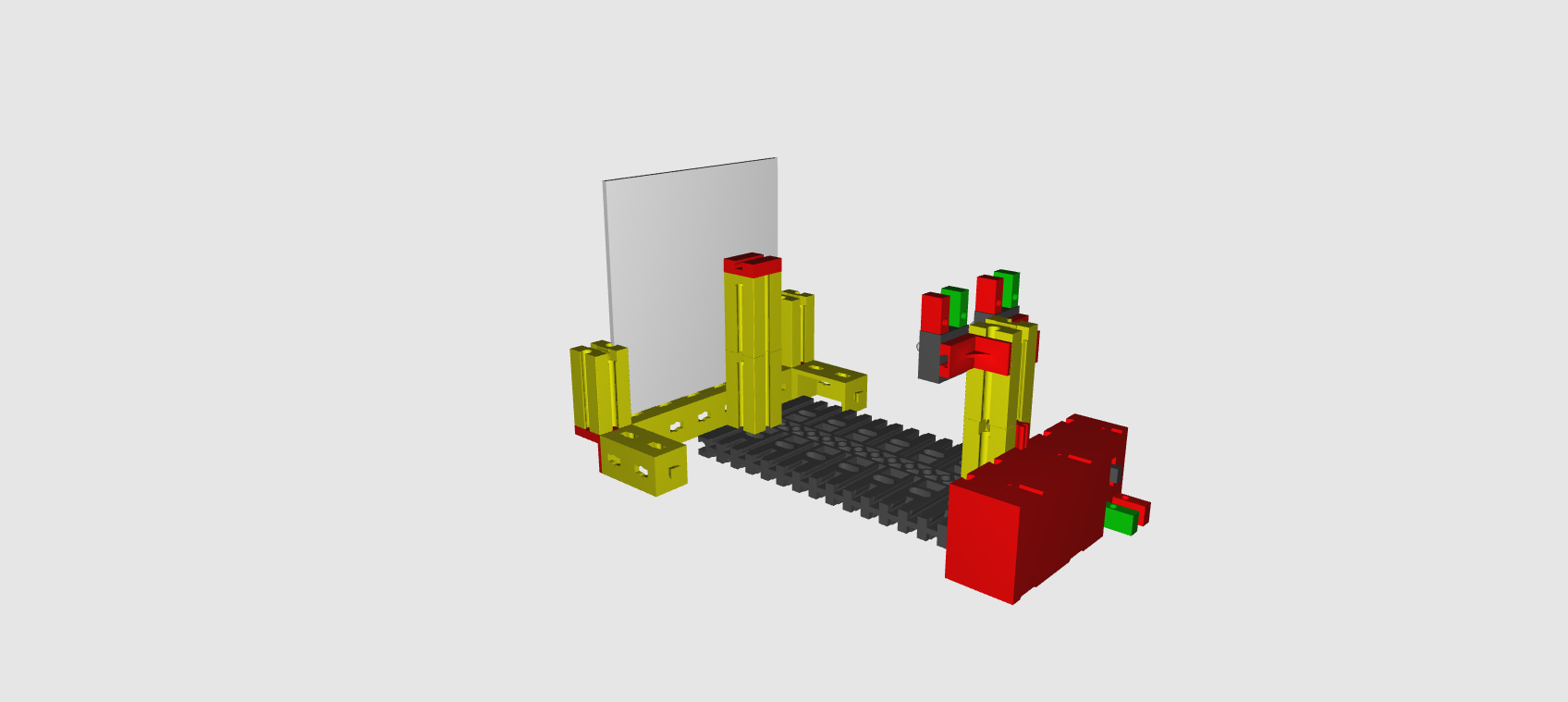 Tarea temática:Enciende un LED y realiza un boceto de la sombra:A continuación, enciende el segundo LED también y realiza un boceto de la sombra:¿Cuántos tipos distintos de sombras puedes observar? Aleja la pantalla de proyección de la columna y observa cómo cambia cada una de las áreas de las sombras.Selecciona la distancia de la pantalla de manera que se forme claramente una «umbra». Inclúyelo en tu boceto y rotula cada una de las áreas. ¿Dónde no hay sombra? ¿Dónde está la «umbra»? ¿Y dónde hay «penumbra»? ¿Puedes explicar por qué hay un sector de penumbra y otro de umbra?